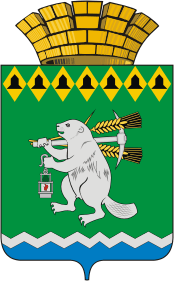 Дума Артемовского городского округаVI созыв60 заседание (внеочередное)       РЕШЕНИЕот 05 декабря 2019 года                                                			         № 636 О повестке  60  заседания (внеочередного)Думы Артемовского городского округаВ соответствии со статьей 11 Регламента Думы Артемовского городского округа, принятого решением Думы от 13 октября 2016 года   № 11,Дума Артемовского городского округа РЕШИЛА:Утвердить повестку  60  заседания (внеочередного)  Думы Артемовского городского округа:           1. О применении мер ответственности  к  депутатам  Думы Артемовского городского округа Арсенову В.С., Культикову В.А., представившим неполные сведения о своих доходах, расходах, об имуществе  и обязательствах имущественного характера, а также  сведения о доходах, расходах, об имуществе и обязательствах имущественного характера своих супруги (супруга)  и несовершеннолетних детей  за отчетный период с 01.01.2018 по 31.12.2018.           Докладывает Угланов М.А., председатель постоянной комиссии по вопросам местного самоуправления, нормотворчеству и регламенту.	2. О награждении Почетными грамотами Думы Артемовского городского округа.          Докладывает Угланов М.А., председатель постоянной комиссии по вопросам местного самоуправления, нормотворчеству и регламенту.Председатель Думы Артемовского городского округа                                                  К.М.Трофимов 